Teilnehmer/innen-Liste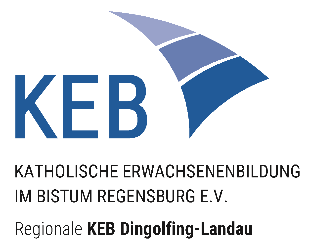 Zur Veranstaltung am ______________ in ___________________________Thema/Titel: ____________________________________________________Stand 01_2024Unterschrift verantwortliche/r Leiter/in: 	__________________________Unterschrift zweite bestätigende Person: __________________________Nr.Name, Vorname